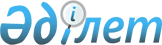 Таран ауданының ауылдық елді мекендеріне жұмыс істеуге және тұруға келген денсаулық сақтау, білім беру, әлеуметтік қамсыздандыру, мәдениет, спорт және агроөнеркәсіптік кешен саласындағы мамандарға 2017 жылы әлеуметтік қолдау шараларын көрсету туралы
					
			Мерзімі біткен
			
			
		
					Қостанай облысы Таран ауданы мәслихатының 2017 жылғы 28 ақпандағы № 76 шешімі. Қостанай облысының Әділет департаментінде 2017 жылғы 15 наурызда № 6905 болып тіркелді. Мерзімі өткендіктен қолданыс тоқтатылды
      "Агроөнеркәсіптік кешенді және ауылдық аумақтарды дамытуды мемлекеттік реттеу туралы" 2005 жылғы 8 шілдедегі Қазақстан Республикасы Заңы 18-бабының 8-тармағына сәйкес аудандық мәслихат ШЕШІМ ҚАБЫЛДАДЫ:
      1. Таран ауданының ауылдық елді мекендеріне жұмыс істеуге және тұруға келген денсаулық сақтау, білім беру, әлеуметтік қамсыздандыру, мәдениет, спорт және агроөнеркәсіптік кешен саласындағы мамандарға 2017 жылы көтерме жәрдемақы және тұрғын үй алу немесе салу үшін әлеуметтік қолдау көрсетілсін.
      2. Осы шешім алғашқы ресми жарияланған күнінен кейін күнтізбелік он күн өткен соң қолданысқа енгізіледі.
      "КЕЛІСІЛДІ"
      "Таран ауданы әкімдігінің
      экономика және қаржы бөлімі"
      мемлекеттік мекемесінің
      басшысы
      _________________ В. Ересько
      "28" ақпан 2017 жыл
					© 2012. Қазақстан Республикасы Әділет министрлігінің «Қазақстан Республикасының Заңнама және құқықтық ақпарат институты» ШЖҚ РМК
				
      Кезектен тыс сессияның төрағасы

Н. Транда

      Аудандық мәслихаттың хатшысы

С. Сапабеков
